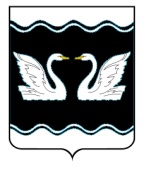 АДМИНИСТРАЦИЯ ПРОЛЕТАРСКОГО СЕЛЬСКОГО ПОСЕЛЕНИЯКОРЕНОВСКОГО РАЙОНАПОСТАНОВЛЕНИЕот 00.03.2017	          	                                                            			                    № хутор Бабиче-КореновскийОб утверждении положения о составе, содержании и порядке утверждения программы комплексного развития социальной инфраструктуры Пролетарского сельского поселения Кореновского района(Срок проведения антикоррупционной экспертизы с 30 марта 2017 года по 12 апреля 2017 года)Руководствуясь статьями 1, 8, 26 Градостроительного кодекса Российской Федерации, статьей 14 Федерального закона от 6 октября 2003 года № 131 – ФЗ «Об общих принципах организации местного самоуправления в Российской Федерации», Постановлением Правительства Российской Федерации от 01 октября 2015 года № 1050 «Об утверждении требований к программам комплексного развития социальной инфраструктуры поселений, городских округов», Уставом Пролетарского сельского поселения Кореновского района, администрация Пролетарского сельского поселения Кореновского района         п о с т а н о в л я е т: 1. Утвердить положение о составе, содержании и порядке утверждения программы комплексного развития социальной инфраструктуры Пролетарского сельского поселения Кореновского района (прилагается). 2. Общему отделу администрации Пролетарского сельского поселения Кореновского района (Гвоздева) обнародовать настоящее постановление на информационных стендах администрации Пролетарского сельского поселения Кореновского района и разместить в сети Интернет на официальном сайте администрации Пролетарского сельского поселения Кореновского района. 3. Постановление вступает в силу после его официального обнародования.Глава Пролетарского сельского поселения Кореновского района                                                               М.И Шкарупелова ЛИСТ СОГЛАСОВАНИЯпроекта постановления администрации Пролетарского сельскогопоселения Кореновского района от 00 апреля 2017 года №«Об утверждении положения о составе, порядке подготовки и утверждения программы комплексного развития социальной инфраструктуры Пролетарского сельского поселения Кореновского района»Проект подготовлен и внесен: Общим отделом администрации Пролетарского сельского поселения Кореновского района, специалист 1 категории                                                                  Г.А. ФедоренкоПроект согласован: Начальник общего отдела администрации Пролетарского сельского поселения Кореновского района                                                   А.М. Гвоздева ПОЛОЖЕНИЕо составе, содержании и порядке утверждения программы комплексного развития социальной инфраструктуры Пролетарского сельского поселения Кореновского района1. Общие положения1.1. Настоящее Положение определяет состав, содержание и порядок утверждения программы комплексного развития социальной инфраструктуры  Пролетарского сельского поселения Кореновского района, включающих в себя объекты местного значения поселения, в областях образования, здравоохранения, физической культуры и массового спорта и культуры (далее – Программа ). 1.2. Программа устанавливает перечень мероприятий (инвестиционных проектов) по проектированию, строительству, реконструкции объектов социальной инфраструктуры поселения, которые предусмотрены государственными и муниципальными программами, стратегией социально-экономического развития муниципального образования и планом мероприятий по реализации стратегии социально-экономического развития муниципального образования (при наличии данных стратегии и плана), планом и программой комплексного социально-экономического развития поселения, инвестиционными программами субъектов естественных монополий, договорами о развитии застроенных территорий, договорами о комплексном освоении территорий, иными инвестиционными программами и договорами, предусматривающими обязательства застройщиков по завершению в установленные сроки мероприятий по проектированию, строительству, реконструкции объектов социальной инфраструктуры. 1.3. Программа обеспечивает: а) безопасность, качество и эффективность использования населением объектов социальной инфраструктуры поселения; б) доступность объектов социальной инфраструктуры поселения для населения поселения, в соответствии с нормативами градостроительного проектирования поселения; в) сбалансированное, перспективное развитие социальной инфраструктуры поселения в соответствии с установленными потребностями в объектах социальной инфраструктуры поселения; г) достижение расчетного уровня обеспеченности населения поселения услугами в областях образования, здравоохранения, физической культуры и массового спорта и культуры в соответствии с нормативами градостроительного проектирования поселения; д) эффективность функционирования действующей социальной инфраструктуры. 1.4. Программы разрабатываются на срок не менее 10 лет и не более чем на срок действия генеральных планов поселения. Мероприятия и целевые показатели (индикаторы), предусмотренные программой, должны быть указаны на первые 5 лет с разбивкой по годам, а на последующий период (до окончания срока действия программы) - без разбивки по годам. Если на момент разработки программы генеральный план реализуется менее 5 лет, программа разрабатывается на оставшийся срок действия генерального плана, при этом мероприятия и целевые показатели (индикаторы) указываются с разбивкой по годам в течение первых 5 лет, а на последующий период (до окончания срока действия программы) - без разбивки по годам. Если на момент разработки программы срок реализации генерального плана составляет 5 лет и более, программа разрабатывается на оставшийся срок действия генерального плана, при этом мероприятия и целевые показатели (индикаторы) указываются с разбивкой по годам. 2. Состав программы комплексного развития социальной инфраструктуры Пролетарского сельского поселения Кореновского района 2.1. Паспорт программы комплексного развития социальной инфраструктуры Пролетарского сельского поселения Кореновского района, включает в себя следующую информацию: 2.1.1. Наименование программы; 2.1.2. Основание для разработки программы; 2.1.3. Наименование заказчика и разработчиков программы, их местонахождение; 2.1.4. Цели и задачи программы; 2.1.5. Целевые показатели (индикаторы) обеспеченности населения объектами социальной инфраструктуры; 2.1.6. Укрупненное описание запланированных мероприятий (инвестиционных проектов) по проектированию, строительству, реконструкции объектов социальной инфраструктуры; 2.1.7. Срок и этапы реализации программы; 2.1.8. Объемы и источники финансирования программы; 2.1.9. Ожидаемые результаты реализации программы. 2.2. Характеристика существующего состояния социальной инфраструктуры, которая включает в себя: 2.2.1. Описание социально-экономического состояния поселения, сведения о градостроительной деятельности на территории поселения; 2.2.2. Технико-экономические параметры существующих объектов социальной инфраструктуры поселения, сложившийся уровень обеспеченности населения поселения услугами в областях образования, здравоохранения, физической культуры и массового спорта и культуры; 2.2.3. Прогнозируемый спрос на услуги социальной инфраструктуры (в соответствии с прогнозом изменения численности и половозрастного состава населения) в областях образования, здравоохранения, физической культуры и массового спорта и культуры с учетом объема планируемого жилищного строительства в соответствии с выданными разрешениями на строительство и прогнозируемого выбытия из эксплуатации объектов социальной инфраструктуры; 2.2.4. Оценку нормативно-правовой базы, необходимой для функционирования и развития социальной инфраструктуры поселения. 2.3. Перечень мероприятий (инвестиционных проектов) по проектированию, строительству и реконструкции объектов социальной инфраструктуры поселения (сгруппированные по видам объектов социальной инфраструктуры) с указанием наименования, местоположения, технико-экономических параметров (вид, назначение, мощность (пропускная способность), площадь, категория и др.), сроков реализации в плановом периоде (с разбивкой по годам), ответственных исполнителей, учитывает планируемые мероприятия по проектированию, строительству и реконструкции объектов социальной инфраструктуры федерального значения, регионального значения, местного значения муниципальных районов, а также мероприятий, реализация которых предусмотрена по иным основаниям за счет внебюджетных источников. 2.4. Оценка объемов и источников финансирования мероприятий (инвестиционных проектов) по проектированию, строительству и реконструкции объектов социальной инфраструктуры поселения включает укрупненную оценку необходимых инвестиций с разбивкой по видам объектов социальной инфраструктуры поселения, целям и задачам программы, источникам финансирования, включая средства бюджетов всех уровней и внебюджетные средства; 2.5. Целевые индикаторы программы, включающие технико-экономические, финансовые и социально-экономические показатели развития социальной инфраструктуры (устанавливаются по каждому мероприятию и по каждому виду объектов социальной инфраструктуры); 2.6. Оценка эффективности мероприятий (инвестиционных проектов) по проектированию, строительству, реконструкции объектов социальной инфраструктуры поселения, включенных в программу, в том числе с точки зрения достижения расчетного уровня обеспеченности населения поселения услугами в областях образования, здравоохранения, физической культуры и массового спорта и культуры в соответствии с нормативами градостроительного проектирования поселения, включает оценку социально-экономической эффективности и соответствия нормативам градостроительного проектирования соответственно поселения, в том числе с разбивкой по видам объектов социальной инфраструктуры поселения, целям и задачам программы; 2.7. Предложения по совершенствованию нормативно-правового и информационного обеспечения развития социальной инфраструктуры в сфере проектирования, строительства, реконструкции объектов социальной инфраструктуры поселения, направленные на достижение целевых показателей программы, разрабатываются в целях обеспечения возможности реализации предлагаемых в составе программы мероприятий (инвестиционных проектов).. 3. Порядок подготовки программы комплексного развития социальной инфраструктуры Пролетарского сельского поселения Кореновского района 3.1. Решение о подготовке и изменении программы комплексного развития социальной инфраструктуры Пролетарского сельского поселения Кореновского района принимается главой Пролетарского сельского поселения Кореновского района. В решении указываются следующие сведения: 1) о создании, составе и порядке работы комиссии по подготовке и изменению программы (далее – комиссия); 2) о сроках, условиях финансирования и иных вопросах организации работ по подготовке программы. 3.2. Проект Программы считается подготовленным после того, как он одобрен всеми членами комиссии. 3.3. Комиссия по подготовке и изменению программы комплексного развития социальной инфраструктуры Пролетарского сельского поселения Кореновского района проводит публичные слушания по рассмотрению Программы. 3.4. По результатам публичных слушаний Проект Программы направляется главой Пролетарского сельского поселения Кореновского района в Совет депутатов Пролетарского сельского поселения Кореновского района для утверждения. 3.5. Решение Совета депутатов Пролетарского сельского поселения Кореновского района об утверждении Программы подлежит обнародованию. 3.6. Изменение в Программу вносятся в порядке, установленном настоящим Положением для их утверждения. Глава Пролетарского сельского поселения Кореновского района                                                                М.И. ШкарупеловаПРИЛОЖЕНИЕУТВЕРЖДЕНОпостановлением администрацииПролетарского сельского поселенияКореновского районаот 02 марта 2017 года №